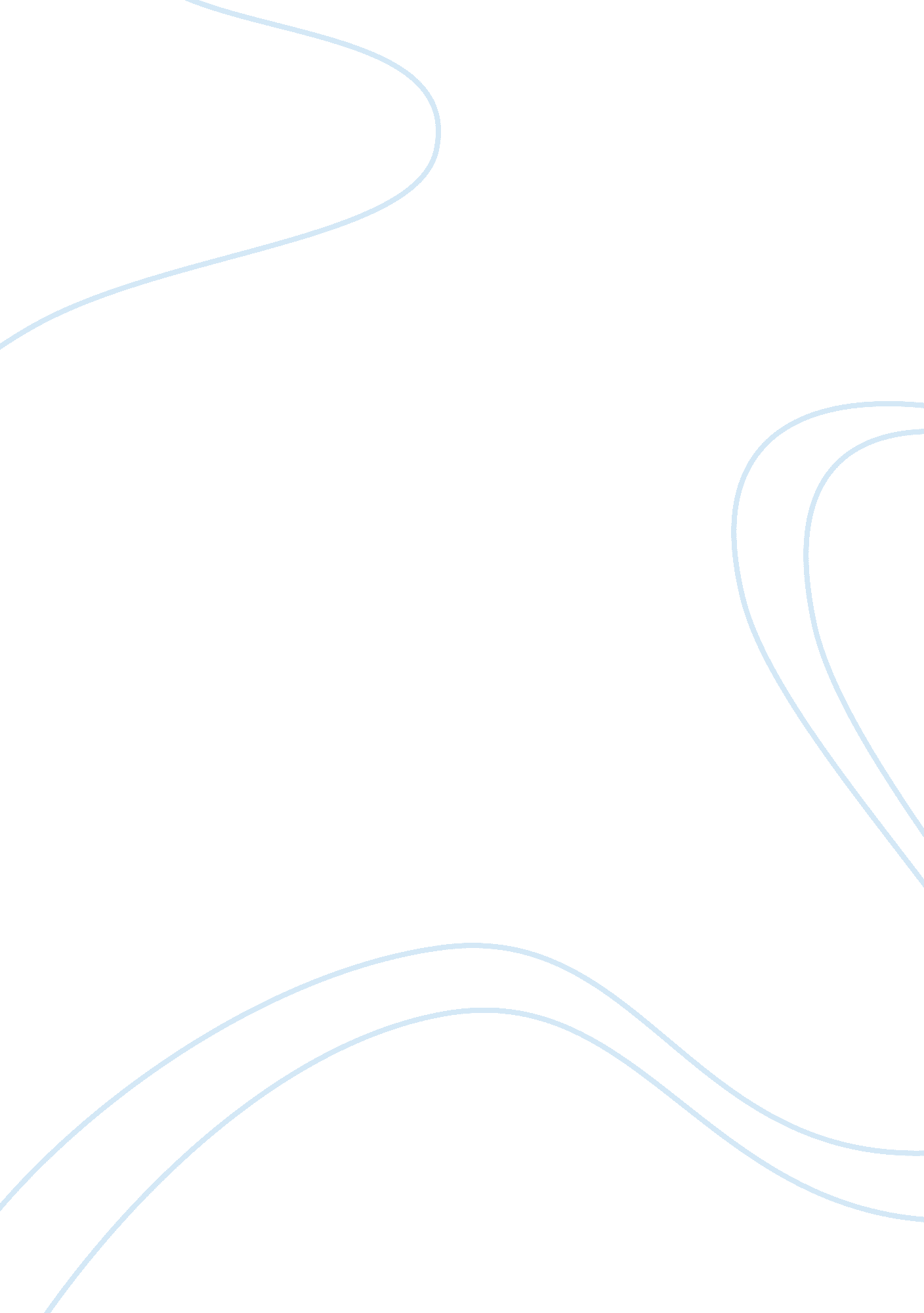 Essay on ethical dilemmas: responses to postsSociology, Ethics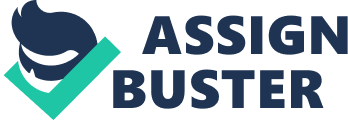 In response to Brittany’s post: I strongly believe that you used the six (6) step process of ethical inquiry. You have appropriately identified the problem, have operationalized the problem and identified possible solutions. However, although assessing alternative solutions was conducted, I contend that the evaluation was not extensive according to the need to identify consequences, relevant duties and virtues, as well as in considering related moral values. As such, this particular step could have been enhanced to incorporate the necessary implications of each alternative as well as the potential repercussions of the potential options to relevant stakeholders. Steps 5 and 6, selecting the best possible solution and consulting your gut were also adhered to. Overall, the six (6) step process was used according to the scenario’s needs. In response to Sheena’s post: I strongly believe that you used the six (6) step process of ethical inquiry. There are areas of improvement that could be made, specifically in terms of structuring the response according to explicitly indicated steps to confirm following and conforming to the six (6) step process. If the reader is not familiar with the process, it could be asserted that some of the steps were missed (like where is the division between problem identification and operationalization). In addition, the identification of possible options, though undertaken, is believed to be designed from the perspective of Fred. In addition, the assessment should identify potential consequences, duties, virtues, and moral values from each potential option. Selecting the best possible solution and consulting one’s gut feel were also undertaken appropriately. Overall, it is commendable that the six (6) step process was used to provide an ethical solution to the problem. 